Муниципальное автономное образовательное учреждениесредняя общеобразовательная школа № 9Итоговый прокол школьного этапа всероссийских спортивных соревнований школьников «Президентские состязания»2021-2022г.Командный зачетСудейская коллегия:                                           Я.С. Уварова                                                                              А.А. Постников                                                                              С.М. НечитайловМуниципальное автономное образовательное учреждениесредняя общеобразовательная школа № 9Итоговый прокол школьного этапа всероссийских спортивных соревнований школьников «Президентские состязания»2021-2022г.Протокол «Теоретический конкурс»(командный зачет)Судейская коллегия:                                           Я.С. Уварова                                                                              А.А. Постников                                                                              С.М. НечитайловМуниципальное автономное образовательное учреждениесредняя общеобразовательная школа № 9Итоговый прокол школьного этапа всероссийских спортивных соревнований школьников «Президентские состязания»2021-2022г.Протокол «Эстафета»Судейская коллегия:                                          Я.С. Уварова                                                                              А.А. Постников                                                                              С.М. НечитайловМуниципальное автономное образовательное учреждениесредняя общеобразовательная школа № 9Итоговый прокол школьного этапа всероссийских спортивных соревнований школьников «Президентские состязания»2021-2022г.Протокол «Спортивное многоборье»Судейская коллегия:                                          Я.С. Уварова                                                                              А.А. Постников                                                                           С.М. НечитайловПараллель классовКол-во классов в параллелиКол-во классов в параллелиЗанятое местоЗанятое местоЗанятое местоПараллель классовВсегоПриняло участие в соревнованияхIIIIII1331А1Б1В2332В2А2Б3333А3В3Б4334А4Б4В5335А5Б5В6336А6Б6В7337В7Б7А8448В8Г8Б и 8А9339Б9В9А102210А10Б-112211А11Б-Итого3232№ п/пКлассТеоретический конкурсТеоретический конкурсТеоретический конкурсТеоретический конкурсТеоретический конкурс№ п/пКлассРезультат, очкиРезультат, очкиМестоОчкиОчки11А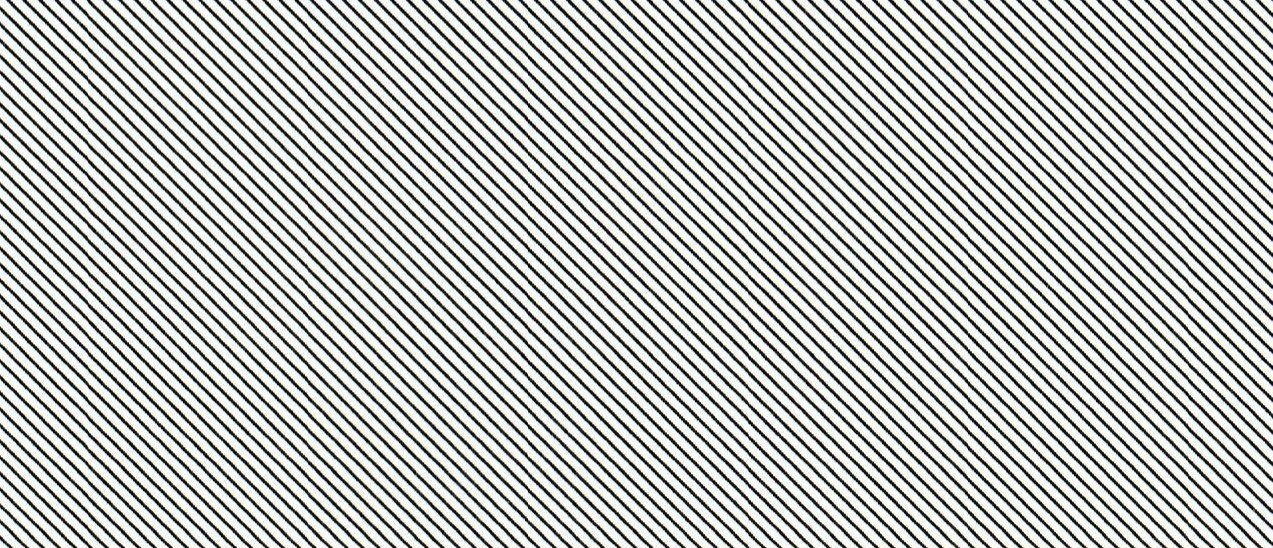 21Б31В42А52Б62В 73А////////////////////////////////////////83Б////////////////////////////////////////93В////////////////////////////////////////104А////////////////////////////////////////114Б////////////////////////////////////////124В////////////////////////////////////////135А3232111  145Б2828222155В2121333166А2929222176Б3232111186В2727333197А 28 28 222207Б3131111217В2727333228А2626444238Б2828333248В3434111258Г3030222269А2727333279Б3434111289В30302222910А27271113010Б26262223111А30301113211Б2828222№ п/пКлассЭстафетаЭстафетаЭстафетаЭстафетаЭстафета№ п/пКлассРезультат, очкиРезультат, очкиМестоМестоОчки11А21Б31В42А2.37,64 1 11152Б2.39,59 2 22262В2.41,23 3 333  73А2.24,46 1 11183Б2.28,57 3 33393В2.26,742.26,74222104А2.19,402.19,40111114Б2.23,582.23,58 2 22124В2.27,612.27,61333135А2.16,472.16,47111  145Б2.18,542.18,5422215.5В2.19,872.19,8733316.6А2.14,942.14,9411117.6Б2.19,372.19,3722218.6В2.20,062.20,0633319.7А 2.17,81 2.17,81  3  3320.7Б2.13,522.13,5222221.7В2.11,622.11,6211122.8А2.18,572.18,5744423.8Б2.17,692.17,69333248В2.09,192.09,19111258Г2.11,462.11,46222269А2.08,512.08,51333279Б2.02,172.02,17111289В2.11,242.11,242222910А2.01,762.01,761113010Б2.03,162.03,162223111А2.01,742.01,741113211Б2.02,922.02,92222№ п/пКлассСпортивное многоборьеСпортивное многоборьеСпортивное многоборьеСпортивное многоборьеСпортивное многоборье№ п/пКлассРезультат, очкиРезультат, очкиМестоМестоОчки11А21Б31В42А1957222252Б1817333362В20551111 73А2017111183Б1824333393В19591959222104А20172017111114Б19761976222124В18891889333135А21152115111145Б2010201022215.5В1881188133316.6А2086208611117.6Б1996199622218.6В1837183733319.7А 1859 1859 3 3320.7Б2014201422221.7В2121212111122.8А1862186233323.8Б18621862333248В19461946222258Г21222122111269А19181918333279Б21172117111289В207220722222910А202620261113010Б195719572223111А211621161113211Б20972097222